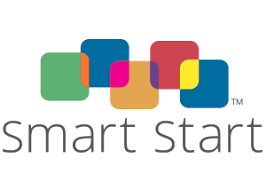 Applicant Information*Important notifications, deadlines and program details will be communicated via email.  Professional Learners will be expected to check emails, respond when necessary and meet all deadlines communicated within.EducationIf your answer is “NO,” in what is the name of your degree program?  _______________________________________Where are you enrolled?  __________________________________________________________________________When will you graduate?  __________________________________________________________________________Will you receive one of the following certificates or degrees this semester?  If the answer is “NO” to all, then you do not need to apply this semester.Infant/Toddler Certificate					Administration Level 2 CertificateAdministration Level 3 CertificateAssociate’s DegreeBachelor’s DegreeCurrent EmploymentJob Title (Must be a Director, Teacher, or Teacher Assistant):  _____________________________________________   Hours per week in a Classroom (30+required): _________________________________________________________Start Date at Current Job (must have been employed at least 6 continuous months):  ___________________________Signature of Center Director:  _______________________________________________________________________Disclaimer and SignatureI certify that my answers are true and complete to the best of my knowledge. I acknowledge that any change in employment during the contract payment period will void all benefits.If this application leads to acceptance into the Professional Learning Program, I understand that false or misleading information in my application may lead to forfeiture of grant monies.Smart Start Professional Learning Grant ApplicationFull Name:Date:LastFirstM.I.Address:Street AddressApartment/Unit #CityStateZIP CodePhone:EmailAre you enrolled in a degree program for Early Childhood Education?YESNOYESNOYESNOYESNOYESNOYESNOChild Care Center:Phone:Address:Director:Signature:Date: